 Allegato 1 alla Circ. n.254 del 04/04/2024NOTE E INDICAZIONI PER LA SELEZIONE REGIONALE 5 APRILE 2024(STUDENTI)Durata della prova
La gara ha una durata di quattro ore.
La piattaforma sarà disponibile il 5 APRILE 2024 dalle 9 alle 14 Se superi, anche di un solo secondo, il tempo a disposizione non sarai ammesso alla Finale nazionale. Anche se la piattaforma è disponibile per 5 ore questo non significa che la gara duri 5 ore. La durata massima è di 4 ore. Ad esempio si può iniziare la gara alle 9.30 e terminare entro le 13.30, ma se si inizia alle 10.15 si dovrà comunque terminare la gara entro le 14.Accesso alla gara
Il link alla piattaforma di gara sarà pubblicato sulla homepage del sito www.olimpiadiclassiche.it un’ora prima dell’inizio della gara. Per accedere alla prova usa la password che ti è stata data dal tuo insegnante.Modalità della prova
La prova si svolgerà su di una pagina web. Per scrivere il testo avrai a disposizione un editor di testo nella pagina web stessa. Non puoi utilizzare nessun altro tipo di editor come ad esempio Microsoft Word. Dovrai scegliere una delle quattro tracce proposte e svolgerla in un’area di testo con degli strumenti per la formattazione. Una volta terminato dovrai cliccare il pulsante “invia e termina”. La prova deve essere anonima, quindi non riportare nell'area di testo nome, cognome o qualcosa che possa ricondurre alla tua identità.
È consentito l’uso del vocabolario della lingua italiana e del vocabolario latino-italiano e greco-italiano, fogli di carta e penne.Dotazioni informatiche
Per verificare la funzionalità della password e delle dotazioni informatiche a tua disposizione accedi alla pagina https://www.olimpiadiclassiche.org/simulazione/. Potrai simulare la prova digitando del testo e cliccare il pulsante “invia e termina”. Per sostenere la prova è sufficiente un pc e un browser aggiornati.Classifiche delle Selezioni Regionali
Le classifiche della Selezioni Regionali verranno pubblicate sul sito www.olimpiadiclassiche.it entro e non oltre il 14 aprile 2024.Problemi di connettività
Nella pagina web della prova è presente uno strumento che verifica la connettività. Se l’avviso compare prima di cliccare “invia e termina” NON procedere all’invio e attendi il ripristino della connessione. Se il problema dovesse persistere copia la traccia e lo svolgimento su di un file .doc e invialo al tuo docente appena la connessione diventa nuovamente disponibile.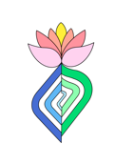 Ministero dell’Istruzione e del MeritoISTITUTO DI ISTRUZIONE SECONDARIA SUPERIORE“G.B. VICO”Liceo Classico – Liceo Linguistico- Istituto Tecnico EconomicoPiazza Cianciullo,1 – Tel. 0815176462 – Fax. 081517922584014 – Nocera Inferiore (SA)Ministero dell’Istruzione e del MeritoISTITUTO DI ISTRUZIONE SECONDARIA SUPERIORE“G.B. VICO”Liceo Classico – Liceo Linguistico- Istituto Tecnico EconomicoPiazza Cianciullo,1 – Tel. 0815176462 – Fax. 081517922584014 – Nocera Inferiore (SA)Ministero dell’Istruzione e del MeritoISTITUTO DI ISTRUZIONE SECONDARIA SUPERIORE“G.B. VICO”Liceo Classico – Liceo Linguistico- Istituto Tecnico EconomicoPiazza Cianciullo,1 – Tel. 0815176462 – Fax. 081517922584014 – Nocera Inferiore (SA)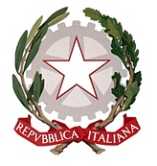 e-mail – sais07200d@istruzione.it Sais07200d@pec.istruzione.it Sais07200d@pec.istruzione.it Cod. Min. SAIS07200DSito Web – www.istitutoistruzionesuperioregbvico.edu.it Sito Web – www.istitutoistruzionesuperioregbvico.edu.it Codice fiscale 94079350651Codice fiscale 94079350651Codice Univoco Ufficio UFFMTDCodice Univoco Ufficio UFFMTD